Persönliche Erinnerungen an die eigene SchulzeitBitte erzählen Sie Ihrer Kollegin/ Ihrem Kollegen ein schönes  und ein weniger schönes  Erlebnis im Zusammenhang mit Benotung oder Leistungsbewertung. Erinnern Sie sich an eine Situation, in der Sie selbst eine Note oder eine Bewertung erhalten haben?Grundsätze der LeistungsmessungDas vorliegende Leistungskonzept ist das Resultat eines pädagogischen Ganztags. Das Kollegium der Schule hat im Folgenden Grundsätze der Leistungsmessung im Fach Mathematik schriftlich fixiert. Die Grundlage der Leistungsmessung sind die in den Richtlinien und Lehrplänen zusammengefassten Kompetenzen. Wir vergeben ab Klasse 3 Noten.Für eine faire Leistungsbewertung sind für uns folgende Aspekte wichtig:TransparenzObjektivitätBerücksichtigung der LernausgangslageDifferenzierungChecklisten mit LerninhaltenAbsprachen innerhalb des KollegiumsAbsprachen im Jahrgangsteamermutigende Rückmeldungengute Vorbereitung: Nur Geübtes wird überprüft!Vergleichbarkeit im JahrgangRückmeldungen für Eltern und Schülerinnen und SchülerLobZuhörenStärkung des SelbstvertrauensMotivationMut machenFörderung und ForderungBewertung der AnstrengungsbereitschaftFortschritte anerkennenBerücksichtigung aller im Unterricht erbrachten Leistungen: mündliche Mitarbeit, Mathekonferenzen, Anstrengungsbereitschaft, Blitzrechnen und Kopfrechenaufgaben etc.Allen Schülerinnen und Schülern soll es ermöglicht werden, die Kompetenzen zu erreichen. Alle sollen erfahren, was sie schon gut können. Eine realistische Selbsteinschätzung hilft den Schülerinnen und Schülern dabei, gezielt weiterlernen zu können (z.B. im Kompetenzpass). So können sie motiviert weiterlernen. Es ist unser Ziel, dass die Motivation unserer Schülerinnen und Schüler erhalten bleibt und voranschreitet. Differenzierte Arbeiten ermöglichen uns, der Heterogenität der Schülerschaft gerecht zu werden und die Schülerinnen und Schüler weder zu überfordern noch zu unterfordern. Eltern und Schülerinnen und Schüler sollen eine regelmäßige Rückmeldung über den Lernstand der Kinder erhalten. Nicht zuletzt dient die Rückmeldung auch als Grundlage für die Beratung in Hinblick auf die weiterführende Schule. Leistungsbewertung soll bewirken, dass wir jede Leistungsmessung auch als Grundlage für die individuelle Förderung hinzuziehen können. Durch eine gezielte Ist-Stands-Messung können wir konkrete individuelle Fördermaßnahmen ableiten. Begabungen sollen entdeckt, geweckt und gefördert werden können. Unsere Schülerinnen und Schüler sollen bei uns ihre Potentiale voll ausschöpfen können. Wir bewerten Schülerleistungen mit dem Ziel, dass sich unsere Schülerinnen und Schüler gerecht beurteilt fühlen. Wenn sie eine schlechte Note erhalten, wird diese nicht ohne wertschätzenden Kommentar zurückgegeben. Jede Form der Leistungsmessung wird vorher und nachher besprochen. Fehler verstehen wir als Lernanlass. Unsere Schülerinnen und Schüler sollen Spaß am Lernen haben. Wir wollen ihnen die Angst vor Fehlern nehmen.Durch die Balance zwischen punktuellen Überprüfungen und der prozessbezogenen Beobachtung des mathematischen Kompetenzerwerbs erhalten Noten keinen zu großen Stellenwert in unserem Konzept.Jede Leistungsmessung dient für uns auch als Diagnose dessen, was die Kinder bereits gut können und was noch vertieft werden muss. Unser Fokus liegt auf gutem Unterricht, den wir durch Leistungsmessungen regelmäßig evaluieren können. Die Leistungsmessung im Mathematikunterricht soll problem- und alltagsorientiert sein. Wir wollen die Schülerinnen und Schüler aufs Leben und den späteren Beruf vorbereiten. Leistungsbewertung im Fach Mathematik bedeutet für uns, dass wir uns Zeit nehmen, die Schülerinnen und Schüler genau zu beobachten und Lernprozesse zu begleiten.wir die Eltern ins Boot holen.die Kriterien für die Leistungsmessung stets transparent sein müssen.individuelle Fortschritte deutlich werden.wir den Forschergeist unserer Schülerinnen und Schüler wecken wollen. wir das Interesse am Fach Mathematik vermitteln wollen.wir Defizite aufzeigen, Schülerinnen und Schülern Mut machen und Hilfestellungen anbieten.wir eine lernfördernde Arbeitsatmosphäre schaffen, in der unsere Schülerinnen und Schüler angstfrei lernen können.sich Situationen von Leistungsmessung und Diagnose abwechseln.den Schülerinnen und Schülern ihr eigener Lernstand bewusst gemacht wird.unsere Schülerinnen und Schüler das Gelernte anwenden können.die Rückmeldung unsere Schülerinnen und Schüler zum Lernen anspornt.inhaltsbezogene Kompetenzen genauso wichtig sind wie prozessbezogene Kompetenzen. Leistungskonzept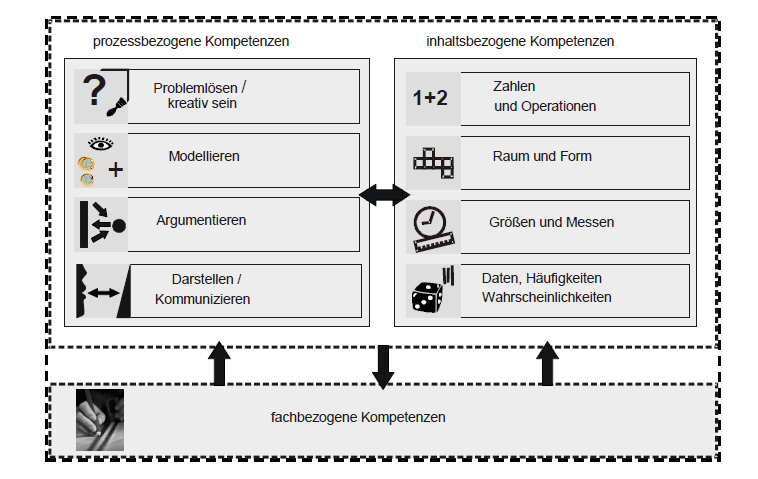 Abbildung 1 Übersicht über die mathematischen Kompetenzen laut den Richtlinien und Lehrplänen, S. 57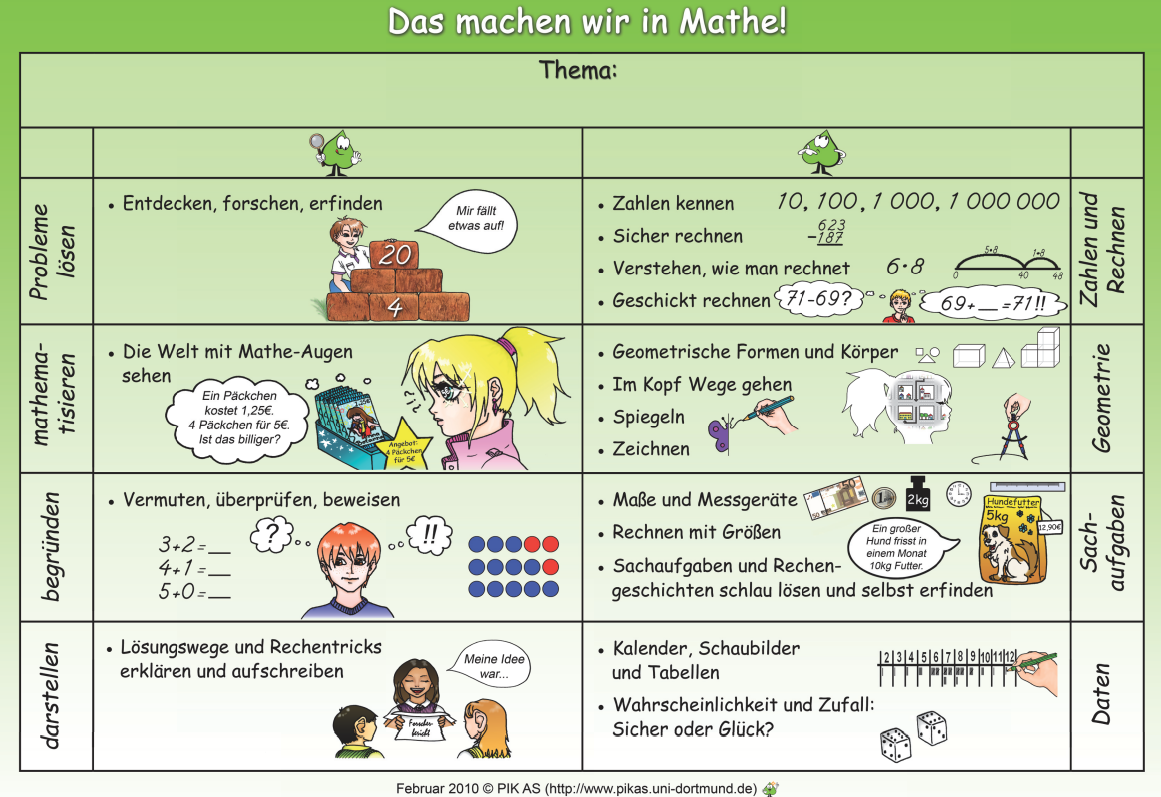 Benotete Leistungen und AnforderungsbereicheAb Klasse 3 schreiben die Schülerinnen und Schüler in der Regel drei Klassenarbeiten pro Halbjahr. Die Form der punktuellen Überprüfung kann je nach diagnostizierten Bedarfen und nach Rücksprache innerhalb des Jahrgangsteams in einzelnen Klassen auch einmal durch eine sonstige Leistung (z.B. Mathekonferenz, Gruppenarbeit etc.) ersetzt werden. Die Anforderungsbereiche der Klassenarbeiten setzen sich aus allen drei Anforderungsbereichen zusammen, die wir hier erläutern:Die Klassenarbeit wird folgendermaßen differenziert: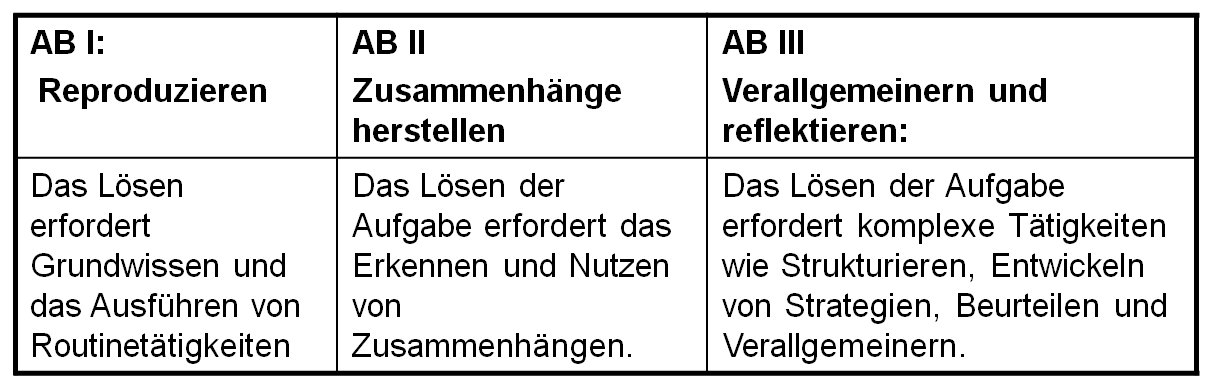 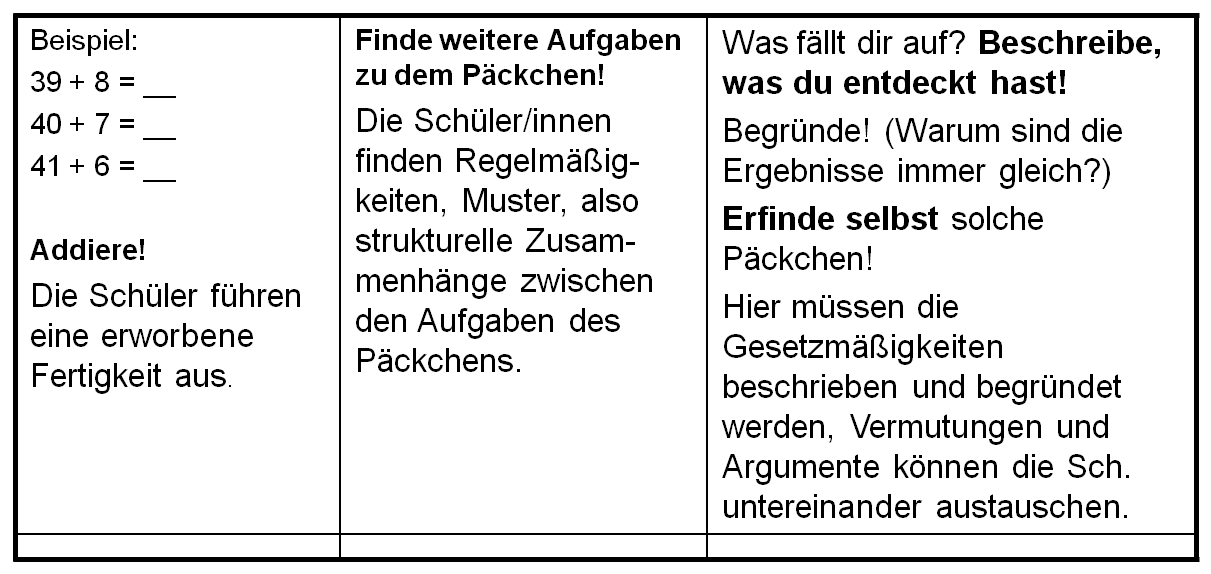 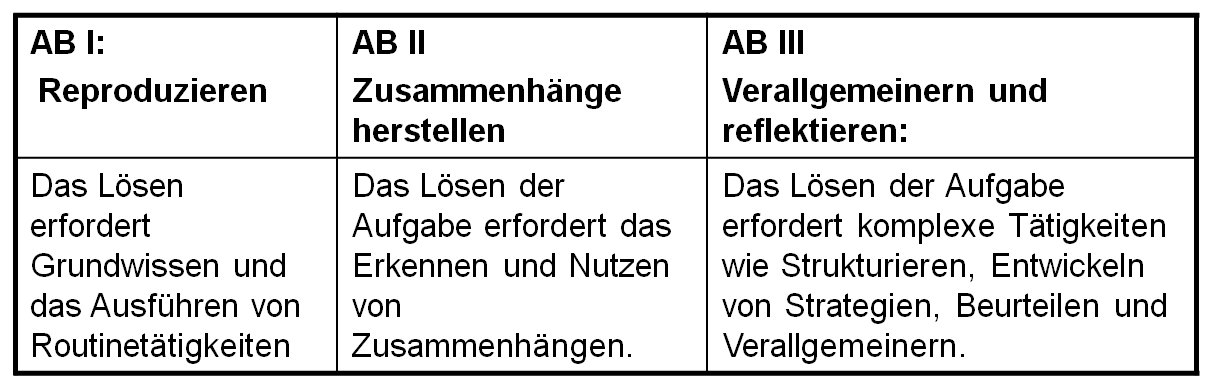 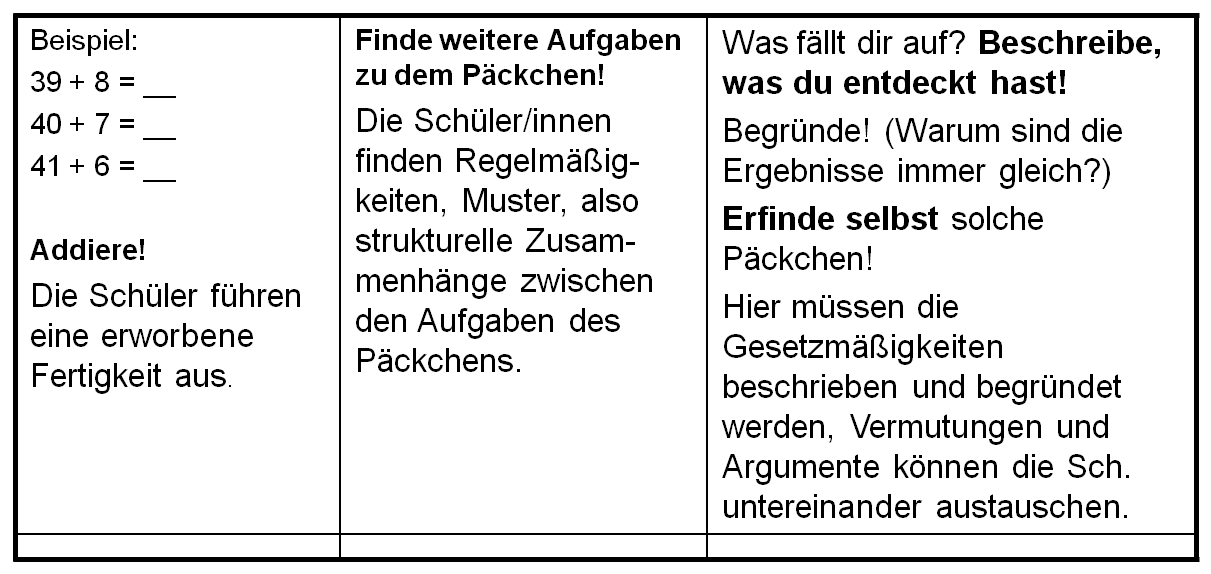 Lernzieltaxonomie nach Bloom (Becker, 2008, S. 144-146)Sonstige Leistungen im Mathematikunterricht„Der Beurteilungsbereich „Sonstige Leistungen im Unterricht“ umfasst alle in Zusammenhang mit Unterricht erbrachten mündlichen, schriftlichen und praktischen Leistungen.“ (Richtlinien und Lehrpläne NRW, S. 35)Mündliche MitarbeitGesprächsregeln einhaltenQualität und Quantitätregelmäßige Beiträgewiederholende Antwortenweiterführende AntwortenTransferin ganzen Sätzen sprechenverständlich erklären könnenNutzung von FachbegriffenEingehen auf Beiträge anderer Mitschülerinnen und -schüler/Vorrednerinnen und Vorredner beachtenthemenbezogen äußernthemenbezogen Fragen stellen könnenMeinungen begründen könnenVermutungen äußern könnenHeft- und MappenführungStrukturNutzung der freien SeiteVollständigkeit der bearbeiteten AufgabenVollständigkeit der AbschriftAngabe von Datum, Seite und NummerSorgfaltin die Kästchen/Linien schreibenStellen einhaltenfarbige Markierungen, z.B. von ZehnernPlatz lassen zwischen den AufgabenLesbarkeit der SchriftLineal benutzenUmgang mit dem Hilfsmaterial, z.B. Lineal, Zirkel etc.Mappen regelmäßig aktualisierenReferat und Präsentationgerne in Partner- und Gruppenarbeit erstellenRecherche und Eigeninitiativelaut und deutlich sprechenflüssiger Vortragfrei vortragen und/oder sinnvoller Einsatz von Stichwortzettelnin ganzen Sätzen sprechenFachbegriffe verwenden und erklären könnenverständliche Darstellungsachbezogene DarstellungEinhaltung des ThemasGestaltung, z.B. von Plakaten, übersichtlich, anschaulich, SchriftgrößeVerinnerlichung der LerninhalteAuf Fragen antworten könnenAdressatenbezugBlickkontaktMathematische Gruppenarbeitsich selbstständig einigenPlanung der RollenEinhalten der RollenAkzeptanz der Rollensich zurücknehmen könnenEngagement und Diskussionsvermögen auf der inhaltliche Ebenesachbezogen das Problem erkennen/Verstehen der ProblemstellungProbleme darlegen könnenIdeen findensich in die Problemlösung einbringenjede und jeder kann präsentieren (z.B. bei Losverfahren)ErgebnisZeitmanagementZusätzlich kann im Fach Mathematik Folgendes in die Bewertung einfließen:PC Arbeit (z.B. Blitzrechnen, schlaukopf.de, Mathepirat)KopfrechnenKönnens-CheckMathekonferenzselbstständiges Auswählen von geeignetem MaterialWochenplanarbeitArbeit mit Differenzierungsheften (z.B. den Forderheften)Umgang mit den Karteien (z.B. Sachrechnen)...Gewichtung der Gesamtnote MathematikNachteilsausgleichsmöglichkeitenZeitzugabenEine auf einen sonderpädagogischen Förderbedarf abgestimmte Präsentation von Aufgaben und Ergebnissen durch die Verwendung speziell angepasster Medien: Textoptimierung von Aufgaben, Adaption von Texten und vergrößerten Grafiken, Einsatz technischer und elektronischer Geräte (Laptops, Lesegräte, MP 3 Player, CD, Pdf-Dateien, angepasste Zeichen- oder Schreibgeräte, Lupe)Personelle Unterstützung, wenn möglich, z.B. für die motorische Hilfestellung oder unterstützende Kommunikation: Vorlesen von Texten in Deutscharbeiten, Vorlesen von Sachaufgaben u.Ä.Veränderung der AufgabenstellungUnterstützung durch Verständnishilfen und zusätzliche Erläuterungen (z.B. Worterklärungen)Verbildlichung von Aufgaben, z.B. bei SachaufgabenUnterrichtsorganisatorische Veränderungen (z.B. individuell gestaltete Pausenregelungen)Veränderung der Arbeitsplatzorganisation (z.B. Entspannungsplätze, Entlastung der Wirbelsäule, Strukturierung durch Markierung am Arbeitstisch)Veränderung der räumlichen Voraussetzungen: Wechsel des Raumes für eine Prüfung, Trennung von Übungs- und PrüfungsraumIndividuelle Leistungsfeststellung in EinzelsituationenIndividuelle SportübungSpielraum bei der Bewertung der äußeren Form (z.B. Rechtschreibleistungen oder Tippfehler)Ersetzen einer schriftlichen durch eine sonstige Leistung oder umgekehrtProzentuale-Punkte-Noten-SkalaSammlungEinheitlich für die FächerSelbsteinschätzung der Schülerinnen und Schülerunterschiedliche Arten von LernzielkontrollenPortfolio, Lerntagebuch etc.individueller Lern- und EntwicklungsprozessBeurteilungsgrundlagen: Prozessbezogen und inhaltsbezogenDifferenzierungAbstufung der Lernzielkontrollen, differenzierte ArbeitenAnzahl der ArbeitenPunkteverteilung innerhalb einer LernzielkontrolleProzentuale Gewichtung der GesamtnoteEinheitlich bei der Gewichtung gefächertAufbau der schriftlichen Arbeit in Mathematik transparent machenSachaufgaben, Aufgaben zum mathematischen DenkenAnforderungsbereiche berücksichtigenKlassenarbeiten parallel schreiben, zum gleichen Zeitpunkt, ähnliche AnforderungenDokumentation mündlicher Leistungen, z.B. Klassenlisten mit +/o/-Lernzielkontrollen am Lehrwerk orientiertich studier das jetzt, damit ich das besser machen kann!im Referendariat fühlte man sich bei guten Noten bestätigt, mich haben Noten nie interessiert, meine Eltern auch nicht, Vokabeltest mit Note 6 haben die Eltern gar nicht gesehenApplaus in der Klasse, wenn ein Kind in der Klasse 4 einen tollen Lernfortschritt gemacht hatNoten haben mich nie beeindruckt, weder gute noch schlechte Zensur, Eltern haben mich immer ganz gut aufgefangen: Es soll etwas aus dir werden!Rückhalt in der Familieschlechte Noten können positiv vermittelt werden, Zuversicht, dass man etwas mitnimmtwie gut es einem tut, wenn man gute Zensuren hat, gerade in Gruppenarbeiten, wenn man als Gruppe ein Erfolgserlebnis hatNoten waren mir auch relativ gleichgültigGrundschule: Lehrerabhängig: wenn ich den Lehrer mochte, habe ich mehr gelernt, wenn ich den nicht mochte, habe ich nichts gemacht
Eltern haben bei der Zwillingsschwester nie einen Unterschied bei den Leistungen gemachtKurzgeschichte: Nachts schlafen die Ratten ... (Borchert): Hat mich total angesprochen, wie in Trance , gar nicht überlegt, was kommt da raus  Note 1 Wertschätzung und neue Einstellung zum Fachdas mach ich anders! mündliche Abiturprüfung: fürchterlich aufgeregt, Angst vor einem Black Out, aber die Lehrer haben mich freundlich angelächelt, mir Mut gemacht durch ihre Blicke  super gelaufen, gute Vorbereitung fürs Studiumrecht früh Sprachen sehr gerne gemocht, Latein, Englisch, Französischsehr netter Physiklehrer, ich habe für den Lehrer gelernt, Experimente gemacht genauso in Mathematikdas habe ich gerne gemachttotal uncool, wenn man gut in der Schule war, Noten ziemlich egal, wenn ich einen Lehrer nicht mochte, habe ich einfach gefrühstücktAbitur, ein paar schriftliche Noten waren abweichend, aber ich habe einfach die schlechtere Note genommen und gut war’sHauptseminarleiterin mit mir gefrühstückt, hat mich richtig unterstützt, so dass ich in der Prüfung Mathe genommen habe und das voll gerockt habe!Mut gemacht, Stärkung bekommen, man schafft es nicht alleineimmer Glück gehabt, nie eine bedrohliche Situation mit Noten gehabtZensuren haben uns nicht interessiertEinschulung: sofort in die Lehrerin verliebt: da stand fest: du wirst später auch Lehrer, Klassen-Hamster, Aufsatz: für Dreisatzaufsatz keine 5Englischlehrer, immer freundlich, immer bemühtWillkürSportunterricht in der Schule, der Lehrer hat nichts von Mädchen gehalten, deswegen waren Mädchen generell schlechterVereinsaktivität wurde honoriertPrivates Bischöfliches Mädchengymnasium, Perlenketten mit Blumen standen in der Kleiderordnung, Mathelehrer: „so was Asoziales wird hier kein Abitur machen“Zeichensetzungsfehler in Mathematik wurden angekreidet„Sie wäre ja immer ein bisschen auffällig“nicht mehr hingegangen  Note 6durch Noten wird der Spaß am Fach kaputt gemachttotal der Willkür einer Englisch- und Französischlehrerin ausgesetzt, die wollten mich einfach fertig machen, weil die Eltern etwas in der Pflegschaft geäußert habenEnglisch: besonders viel gelernt, besonders schlechte Noten: Alles Gelernte wurde angestrichen, keine richtige Erklärung für falsche Formulierungen, lernen für das Fach eingestelltsowohl in der Referendarzeit, nur die einen 1er Abschluss machen, bekommen eine StelleFeilscherei im Kurs: Die hat sich doch nur zweimal gemeldet, warum bekommt die so viele Punktewenn ein Kind in Tränen ausbricht, wenn es keine 1 bekamSport an der Realschule: Die Lehrer haben immer gesagt, egal was, 1: aber ein Adipöses-Kind hat immer eine 5 bekommen, obwohl es sich so bemüht hatZwillingsschwester, die immer besser gewesen ist als ich: in Latein wurde ich immer mit der Schwester verglichen, sie hat immer die bessere Note bekommen und ich konnte daran nichts ändernMitschüler in der Grundschule, der hat nie Hausaufgaben gemacht und nie etwas gemacht, kam und hat einen Tannenbaum gemalt, der sehr flächig aussah, aber die Lehrerin hat das Blatt einfach zerrissen Grundschulzeit: Religionslehrerin: fürchterlich zu mir, ich weiß nicht, warum, immer gesagt, dass ich das sowieso nicht könnte, nicht mal das Arbeitsblatt gegeben, weil ich das eh nicht könnte, Freundinnen sind eingesprungen, Eltern mussten mich vom Religionsunterricht abmeldenschockiert von der Frauich wäre fast durch mein Abitur gefallen, abgewichen in der schriftlichen Note, ich brauchte eine 2 und habe eine 2- bekommen, ein Punkt fehlte, mit den Eltern bei der Rektorin, eingeklagt, den einen Punkt habe ich bekommenganz ganz alter Physiklehrer, der von Vornhinein gesagt hat: Physik können Mädchen sowieso nicht, deswegen bekommt ihr pauschal eine 4Klasse 8: Menschenverachtender Lehrer, Gedichtinterpretationen an den Rand: Quatsch, Blödsinn! KränkungenMathematik habe ich grundsätzlich verweigert, weil alle Brüder und der Vater Mathematiker warenMathematik: Gymnasium: Sie gehören hier gar nicht hin, Sie gehören nicht ans Gymnasium, Eltern haben sich eingesetzt, und dann leidlich benotetStudium, Referendariat, Mathe schlimmstes FachDeutschnoten schwer gerecht zu geben im Förderschwerpunkt Sprache1 in Mathe, einzige 1 in Mathe, der Lehrer war so perplex, konnte das Perplexsein nicht begründen, „das kann nicht sein, da müssen wir mal bei der nächsten Arbeit schauen“Mathematiklehrer am Gymnasium: Oh nur drei Jungen, das kann ja nichts werdenhat mich an irgendeiner Stelle gelobt und ich konnte das Lob nicht annehmen, lass stecken, glaubt sowieso kein MenschAB IDie Schülerinnen und Schüler sollen Grundrechenarten anwenden, z.B. addieren, subtrahieren etc. Sie sollen Basiswissen zusammenfassen, nennen und anwenden können.AB I/II und AB II Die Schülerinnen und Schüler sollen erworbenes Wissen auf andere Zusammenhänge übertragen können. Sie sollen alsoZusammenhänge erkennen und nutzen sowie Kenntnisse, Fertigkeiten und Fähigkeiten miteinander verknüpfen können.AB II/III und AB IIIDie Schülerinnen und Schüler sollen erklären, strukturieren,  Strategien entwickeln beurteilen,  eigene Lösungen entwickeln und Interpretationen und Wertungen verbalisieren.Ebene typische Verben für die Beschreibung des erwünschten Verhaltens auf der Kompetenzebene (OPERATOREN) typische Verben für die Beschreibung des erwünschten Verhaltens auf der Kompetenzebene (OPERATOREN) typische Verben für die Beschreibung des erwünschten Verhaltens auf der Kompetenzebene (OPERATOREN) Ebene 1: Wissen angeben, anschreiben, aufsagen, aufzählen, aufzeigen, benennen, beschreiben, bezeichnen, darstellen, erkennen, formulieren, nennen, skizzieren, vortragen, wiedergeben, wiederholen, zusammenfassen Ebene 2: Verstehen ableiten, abstrahieren, auslegen, begründen, berichten, beschreiben, darstellen, definieren, deuten, einsehen, erfassen, erklären, erläutern, herausstellen, illustrieren, interpretieren, prüfen, schildern, skizzieren, übersetzen, übertragen, verstehen, zeichnen, zuordnen, zusammenfassen Ebene 3: Anwendung ändernanordnen, anwenden, aufstellen, berechnen, berichten, beschreiben, einordnen, einteilen, erarbeiten, erklären, erläutern, ermitteln, fortschreibenherausfinden, in Beziehung setzen, in Zusammenhang bringen, ordnen, organisieren, quantifizieren, überlegen, übertragen, unterscheiden, untersuchen, verallgemeinern, vergleichen, verwenden, voraussagen Ebene 4: Analyse analysieren, auffinden, ausmachen, begründen, beobachten, bestimmen, deuten, einordnen, entdecken, entnehmen, erforschen, erkunden, ermitteln, erproben, erschließen, gegenüberstellen, herausfinden, herausstellen, Hypothesen entwickeln, interpretieren, klassifizieren, mustern, prüfen, testen, überprüfen, unterscheiden, untersuchen, vergleichen Ebene 5: Synthese ableiten, als Bestandteil/ Aspekt begreifen, analysieren, begründen, berechnen, diskutieren, durchführen, entwerfen, entwickeln, erklären, erörtern, erstellen, erzeugen, herstellen, Hypothesen bilden, integrieren, klassifizieren, kombinieren, konstruieren, konzipieren, koordinieren, lösen, modifizieren, ordnen, organisieren, planen, Schlüsse ziehen, Theorien entwerfen, überprüfen, verallgemeinern, zuordnen, zusammenfügen, Zusammenhänge herstellen Ebene 6: Bewertung Auswirkungen abschätzen, begutachten, bestimmen, beurteilen, bewerten, durchschauen, einschätzen, einstufen, entscheiden, Entscheidungen treffen, ermessen, ermitteln, folgern, gewichten, hinterfragen, Kriterien aufstellen, (kritisch) Stellung nehmen, problematisierenprüfen, sich auseinandersetzen mit, überprüfen, unterscheiden, Urteile bilden, urteilen, vergleichen, wählen, zuordnen NoteProzentePunktebeispiel1100-95%40-38294-85%37,5-34384-70%33,5-28469-50%27,5-20549-25%19,5-10624-09,5-0ZielZeitraumVerantwortlicheEvaluierung des MathematiklehrwerksWie arbeiten wir damit?Wie konzipieren wir differenzierte Mathearbeiten?Neuauflage?neues Lehrwerk?bis zum Ende des Schuljahrs 2017/18Fachschaft MathematikUnser Alphabet der Leistungsmessung	Unser Alphabet der Leistungsmessung	A abschreiben, Anerkennung, Arbeiten, Applaus, Arbeitsanweisung lesen, auswendig lernen, Austausch, Aufgaben, Aufgabenstellung, Arbeitsplan, Aufgabenauswahl, Anschauungsmaterial, ausreichendB Bereitschaft, Beteiligung, Begabung, Belohnung, Beachtung, belebend, Bewertung, Beobachtung, Bearbeiten, Blitzrechnen, begreifen lassen, bitte ordentlicher schreibenC Computereinsatz (ABS-Tests gegen das Abschreiben)D Durchhaltevermögen, Differenzierung, Denken können, DyskalkulieE Engagement, Einbringen, ErgebnisF Fehler analysiere, freundliches Arbeitsklima, aus Fehlern lernen, fördern, Fehler erkennen, fordern, Fragen passend, Freude, Frust, Fortschritt, Flüchtigkeitsfehler, Fleiß, falsche Rechnungen erkennenG Gedankengänge berücksichtigen, gute Lernaufgaben, gemeinsames Lernen, guter UnterrichtH Hilfestellung, Hilfen anbieten, HausaufgabenI Ideen, interdisziplinärJ K Kontrolle, konstruktiv, Klarheit, Kernaufgaben, Konkurrenz, Klassenarbeit, Kompetenzbezogene Aufgaben, Kompetenzen, Konzentrationsübung, Kriterien, Könnenserfahrung vermitteln, KindersprechstundeL Leistung, Lob, Lernfortschritte sehenM Mut vermitteln, Mitsprache, mündliche Leistung, material, Mathekonferenz, Minusaufgaben, Motivation, MitarbeitN Noten, NeidO Organisation, ohne AngstP Portfolio, Plusaufgaben, Punkte-System, Probe, planen, Problem, Prozessbezogene Kompetenzen, Päckchen rechnen, Punkt vor StrichrechnungQ Qualität, Qualität der Arbeitsblätter, Qualität versus QuantitätR Referate, Rechenwege finden, RechenfehlerS Sorgfalt, Spaß erhalten, Sauberkeit, SachaufgabenT Textaufgaben, TestU V Vorbereitung, VerständnisW Wertschätzung, Wille, WiederholungX niX durchstreichenY Yes we can!Z Zensur, Zuhören, Zeitaufwand, Zeig was du kannst! Zielgleich und zieldifferent, zeitraubend, Zufriedenheit, Zäsur